ANEXO FOTOS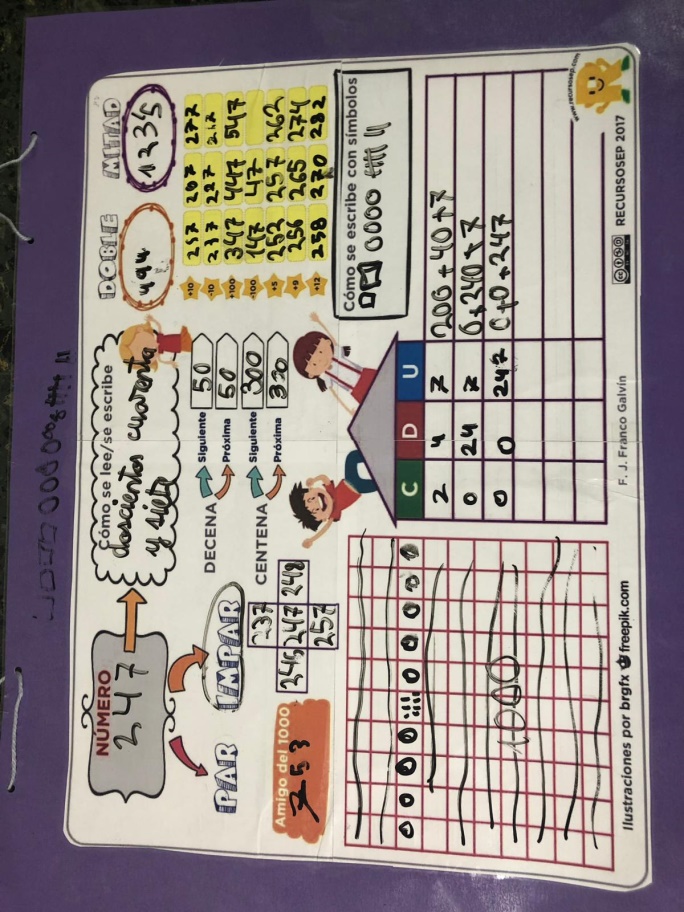 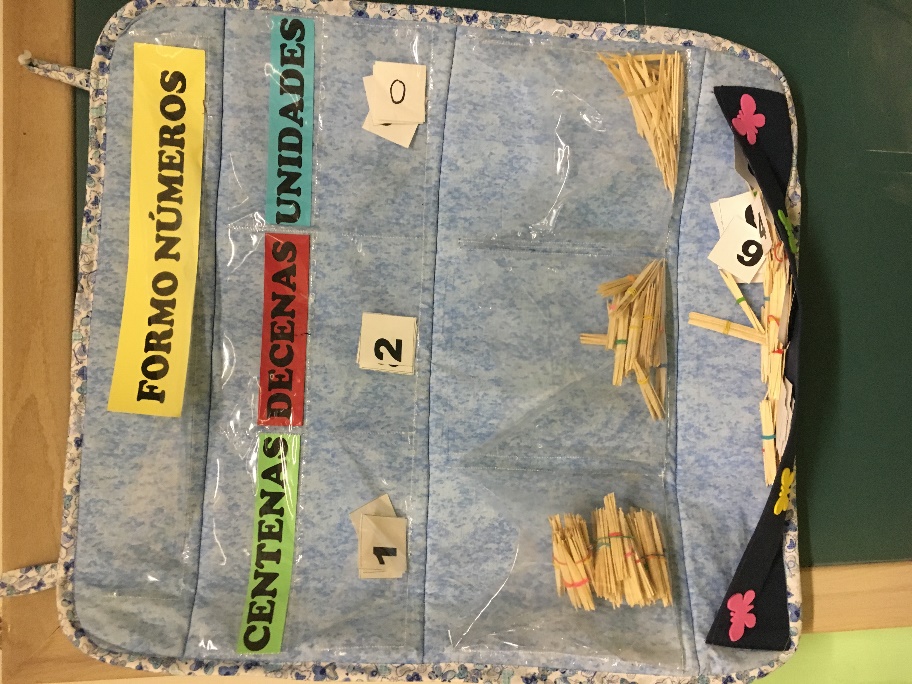 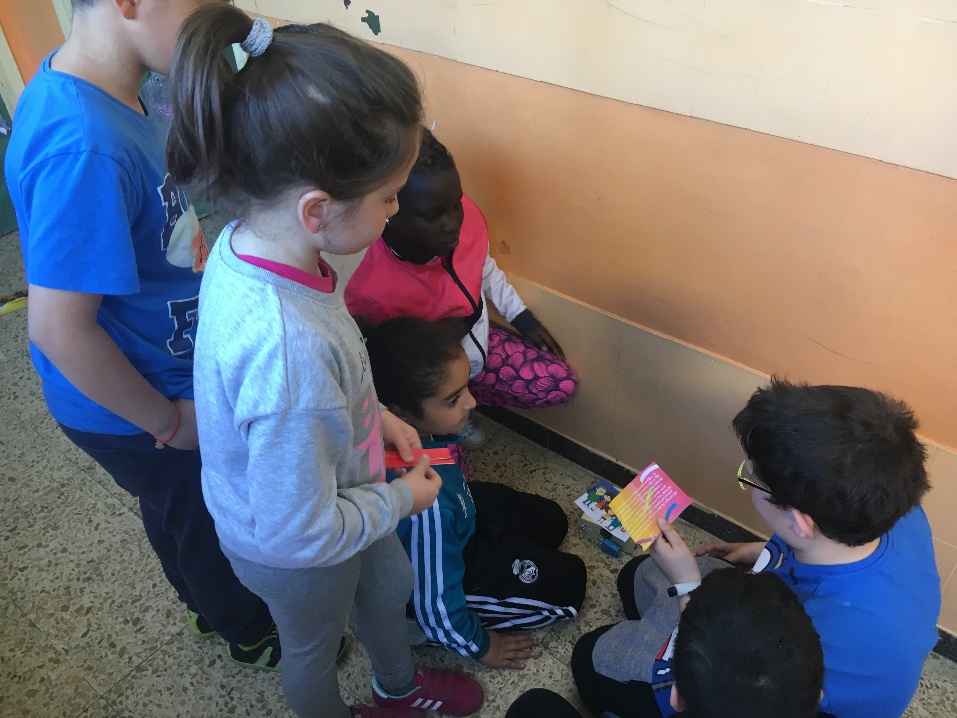 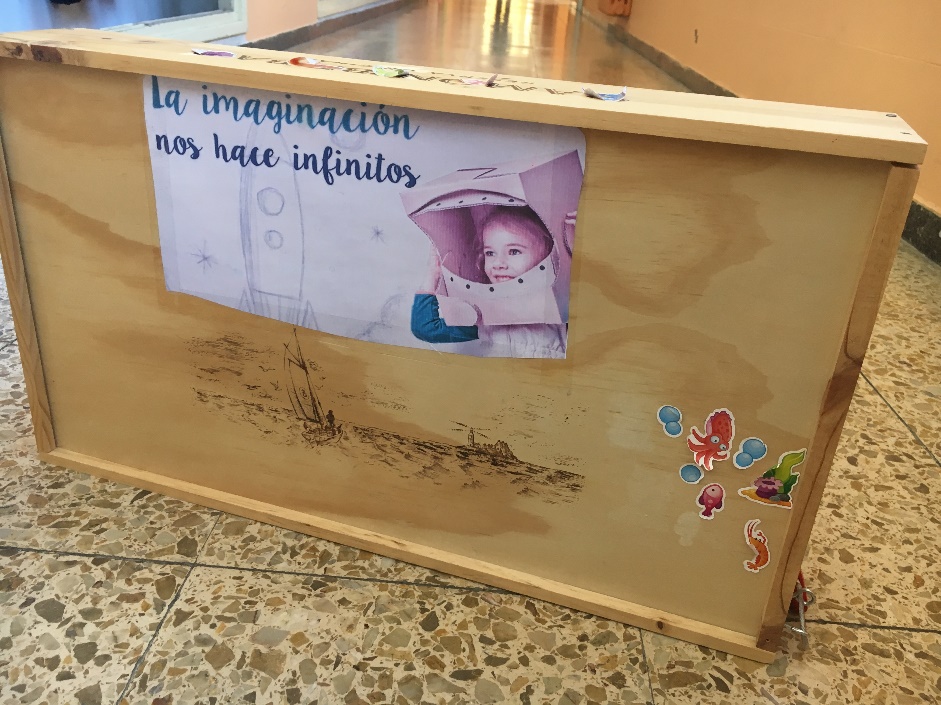 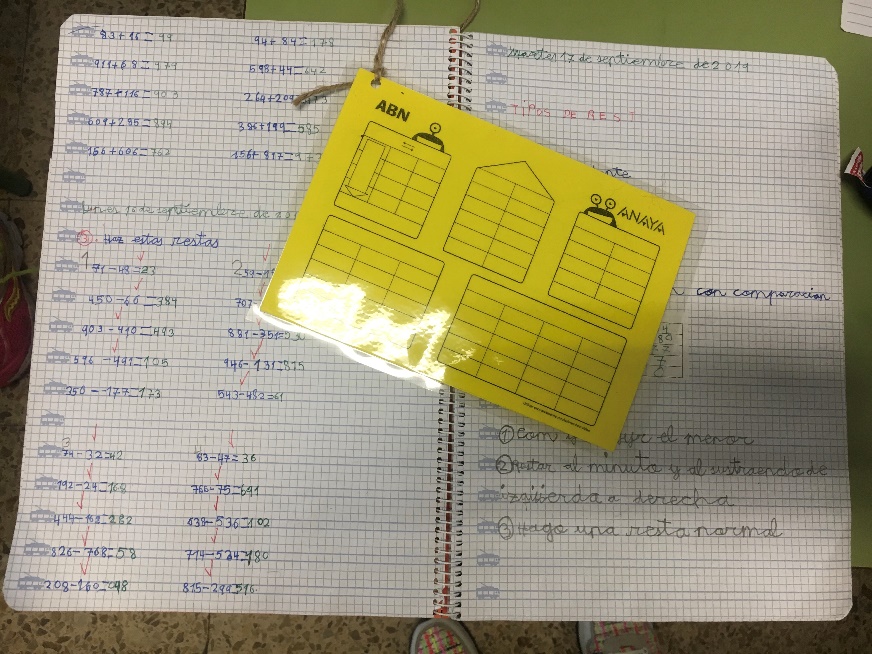 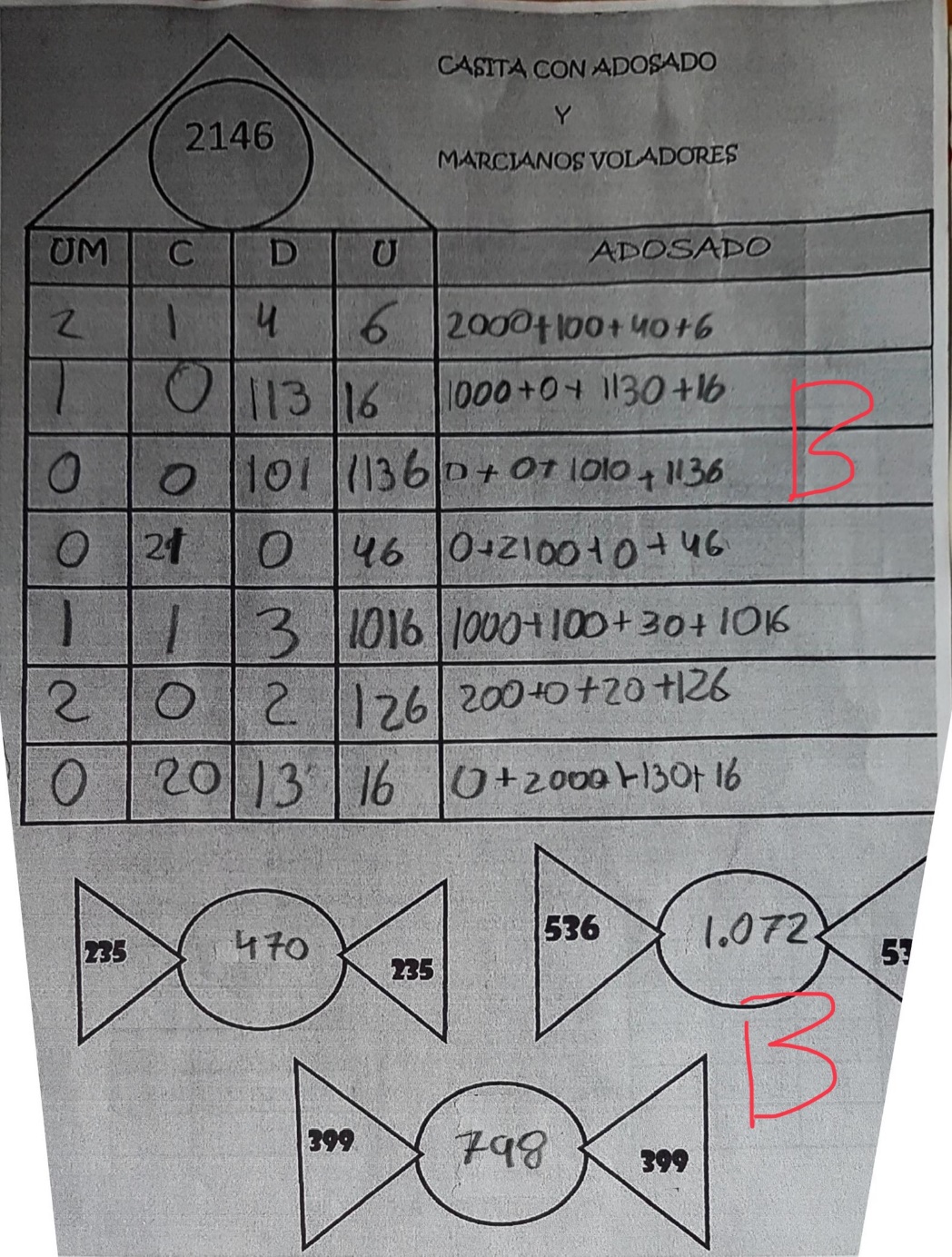 